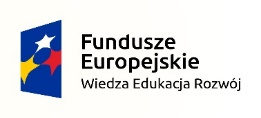 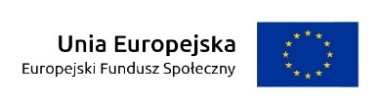 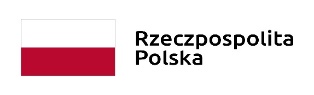 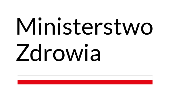 Załącznik nr 3 do WSZ-EP-11/ZO/2023……………………………                                                                                                                                                         (Pieczęć Wykonawcy/ów)Wykaz UsługSkładając ofertę w postępowaniu o udzielenie Zamówienia na zadanie pod nazwą:„Zaprojektowanie i wdrożenie dostępnej strony internetowej Wojewódzkiego Szpitala Zespolonego  im dr. Romana Ostrzyckiego w Koninie zgodnej z obowiązującym standardem WCAG 2.1 na poziomie AA”  Oświadczamy, że zgodnie w okresie ostatnich 3 lat przed upływem terminu składania ofert, a jeżeli okres prowadzenia działalności jest krótszy - w tym okresie, funkcjonujące serwisy  internetowe , w liczbie minimum 4 wdrożeń wykonanych w oparciu o CMS na licencji Open Source , w tym:1 za kwotę minimum 80 tys. PLN brutto dla branży medycznej,3 posiadających funkcjonalność RWD oraz standard WCAG 2.1 dla branży medycznejZ wykazu musi wynikać, że Wykonawca spełnia warunek postawiony przez Zamawiającego w Zapytaniu Ofertowym WSz-EP-11/ZO/2023 w roz.  IV pkt 2UWAGA !Do wykazu winny być dołączone dowody potwierdzające, że wymienione w wykazie usługi zostały lub są wykonane należycie (oryginał lub kserokopia poświadczona za zgodność 
z oryginałem przez Wykonawcę).  Dowodami, o których mowa powyżej są:- poświadczenie, od podmiotu, na rzecz którego usługi  zostały wykonane,- oświadczenie wykonawcy – jeżeli z uzasadnionych przyczyn o obiektywnym charakterze 
nie jest on w stanie uzyskać poświadczenia, o którym mowa powyżej.W przypadku , gdy zamawiający jest podmiotem na rzecz którego usługi , wskazane w wykazie zostały wcześniej wykonane, wykonawca nie ma obowiązku przedkładania dowodów.Miejscowość i data                                                                                                                                                ………………………….                                                                                                        ………………………………                                                                                            Podpis (czytelny) i pieczęć pełnomocnego przedstawiciela WykonawcyRodzaj usługi, ze wskazaniem zakresu i nazwy usługiNazwa i adres podmiotu, na rzecz którego wykonywano określoną usługęWartość usługi brutto [w zł]Data wykonania